Задание  и инструкция к дистанционному обучению по предмету «Музыкальная грамота» 3 класс (06.04.2020 год)Повторить теорию: интервалы, транспозиция (транспонирование).Построить в тональностях Соль-мажор и ми-минор данные интервальные последовательности
 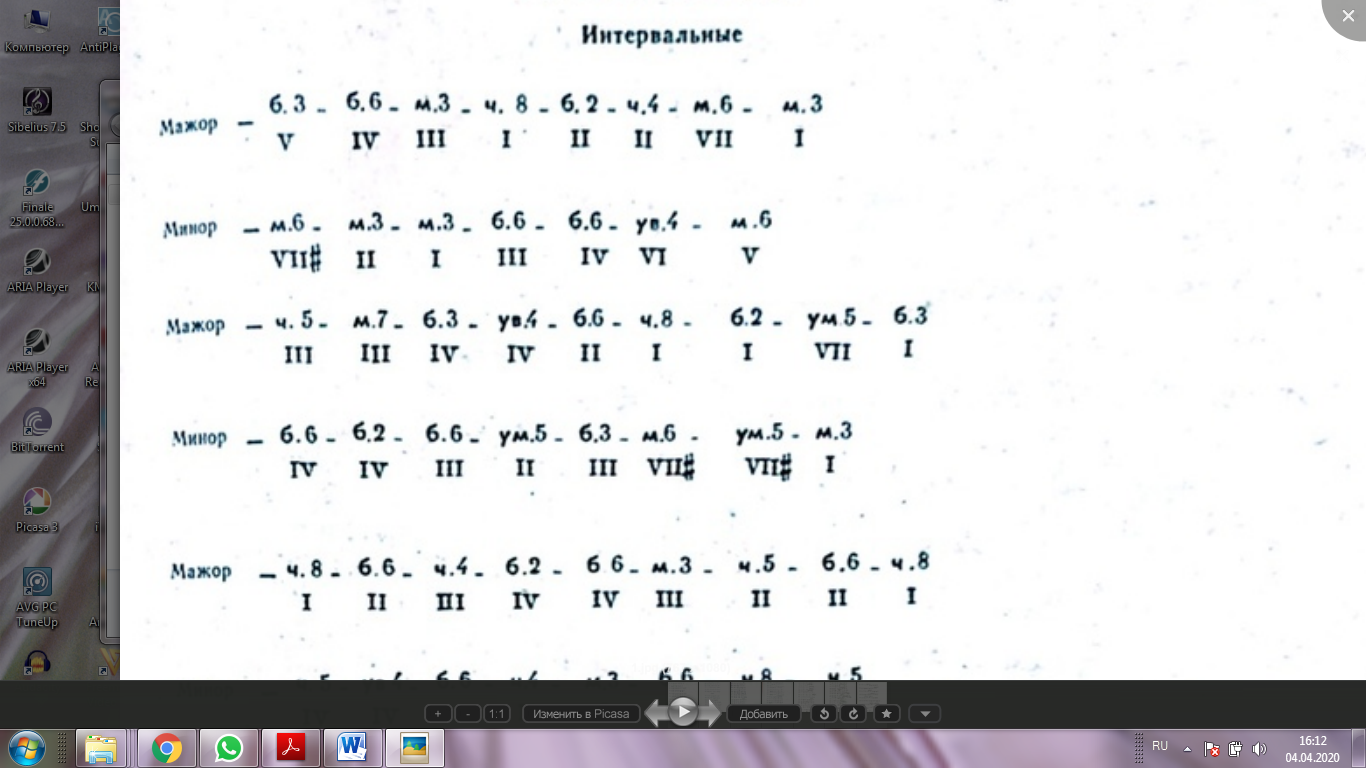 Простучать со счетом и без ритмическую последовательность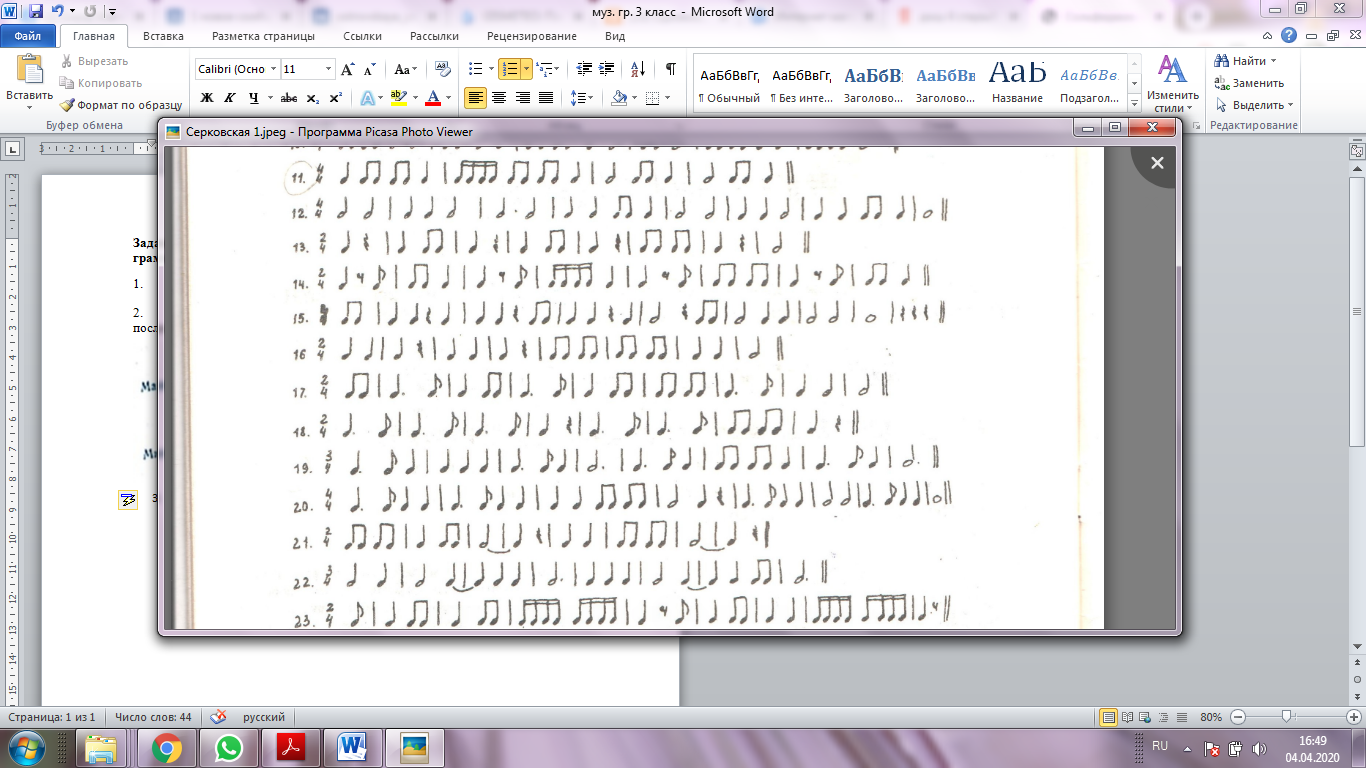 №115 из учебника Фридкин «Чтение с листа на уроках сольфеджио» - петь с дирижированием.
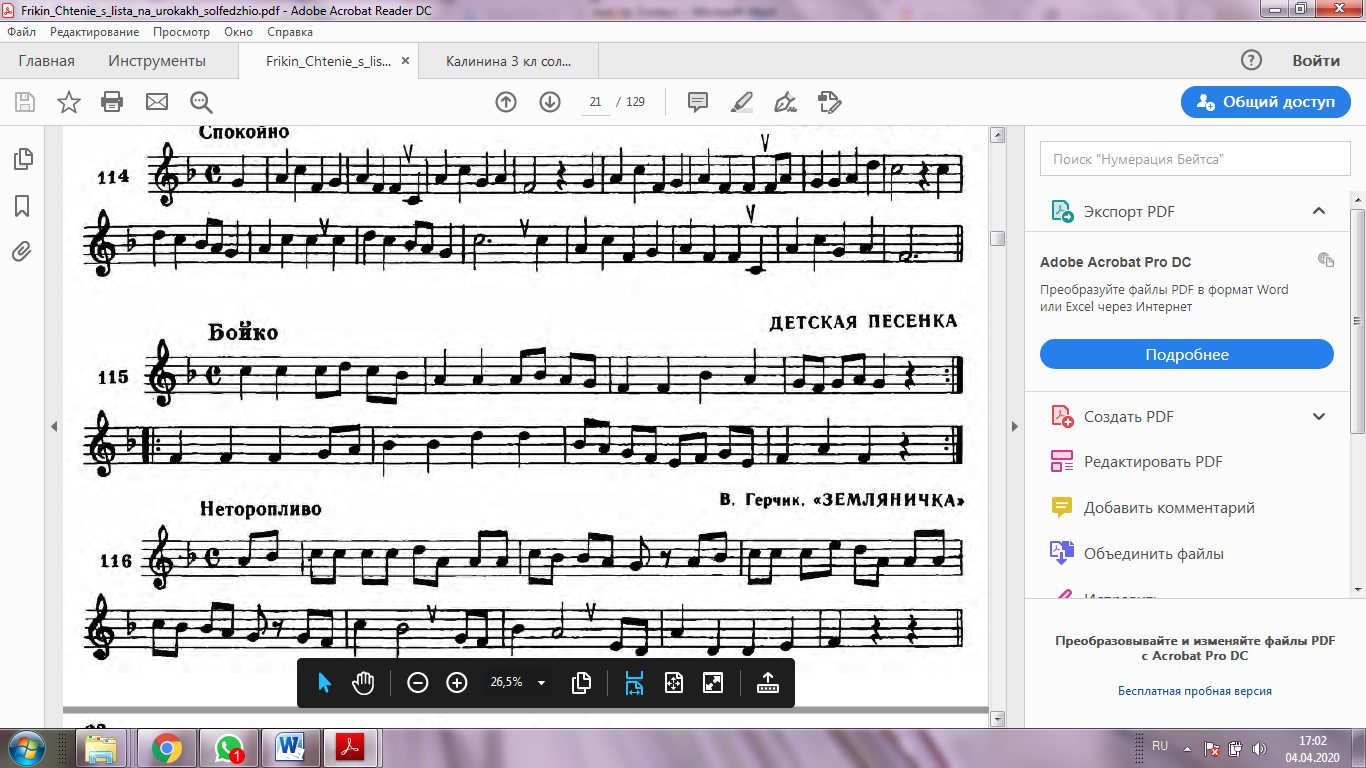 Определить тональность, подписать ступени римскими цифрами, транспонировать мелодию в тональность До-мажор.Р.Т. за 3 кл (Калинина) – выполнить задание № 28 на стр. 21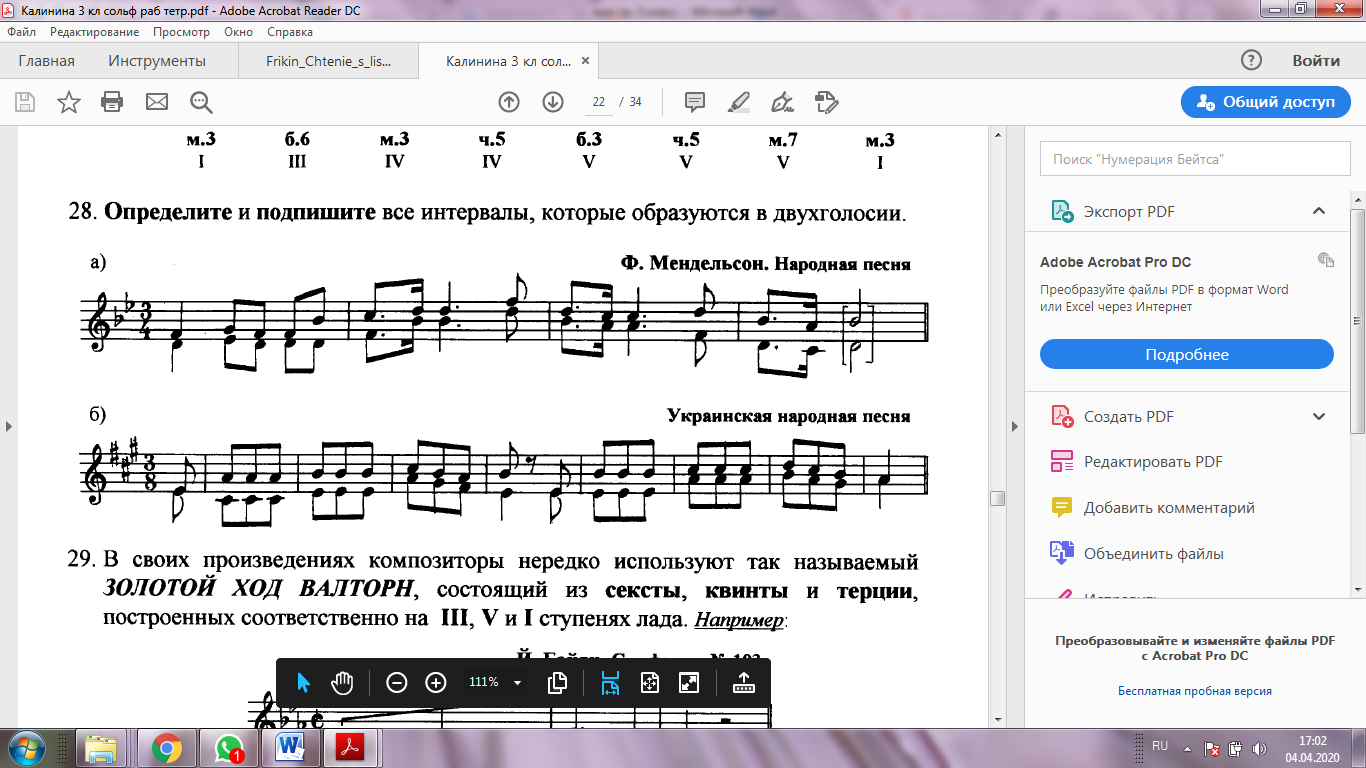 